
БИПЛЕКС-BPLEXРуководство программистаСодержание1.	Аннотация	41.1.	Назначение документа	41.2.	Краткое изложение основной части документа	41.2.1.Требования к квалификации системного программиста	42.	Общие сведения о программе	52.1.	Назначение программы	52.2.	Функции программы	52.3.	Сведения о технических и программных средствах, обеспечивающих выполнение 
	данной программы	52.3.1.	Характеристики оборудования и конфигурация программного обеспечения, 
	необходимые для выполнения сборки исходного кода	52.3.2.	Характеристики оборудования и конфигурация программного обеспечения, 
	необходимые для функционирования программы	73.	Структура программы	93.1.	Сведения о структуре программы	93.2.	Сведения о составных частях программы	103.3.	Сведения о связях между составными частями программы	113.4.	Сведения о связях с другими программами	114.	Настройка программы	124.1.	Установка Системы	124.2.	Процесс запуска программного обеспечения	125.	Проверка программы	145.1.	Описание способов проверки, позволяющих дать общее заключение о 
	работоспособности программы	145.2.	Контрольные примеры	145.3.	Результаты проверки программы	146.	Сообщения системному программисту	156.1.	Тексты сообщений, выдаваемых в ходе настройки программы	156.2.	Тексты сообщений, выдаваемых в ходе проверки программы	156.3.	Тексты сообщений, выдаваемых в ходе выполнения программы	15Список обозначений и сокращений	16Приложение 1. Public-API: документация по интеграции BPLEX	19Registry – реестр описания процессов	19Execution – логика, касающаяся исполнения расчета	20Monitoring – средства мониторинга инфраструктуры	21History – просмотр исторической информации	22Schedule – обеспечение запуска по расписанию	23Сгенерированный API	24Methods	24Execution	24DELETE /execution/process	24GET /execution/process/output	24POST /execution/process	25GET /execution/process/status	25History	26GET /history/process/input	26GET /history/process/log	26GET /history/process/output	27GET /history/process/status	27GET /history/processes	28GET /history/stage	29GET /history/stage/input	29GET /history/stage/log	30GET /history/stage/output	30GET /history/stage/status	30Monitoring	31GET /monitoring/process	31GET /monitoring/service	32Registry	33DELETE /registry/process	33GET /registry/process	33POST /registry/process	34GET /registry/process/{uuid}	34DELETE /registry/service	35GET /registry/service	35POST /registry/service	36Schedule	36DELETE /schedule	36POST /schedule	37GET /schedule/{uuid}	37GET /schedules	38Models	38Date	38InputStream	38ListServiceInfo	38ListStageDescription	38ListString	38MultipartBody	38ProcessDTO	39ProcessInfo	39ProcessStatus	39ScheduleInfo	39ServiceInfo	39ServiceInfoList	39StageDescription	39StageType	39UUIDList	39АннотацияНазначение документаВ настоящем документе представлены сведения для установки, настройки на условия конкретного применения, проверки и обеспечения функционирования комплекса программ «БИПЛЕКС-BPLEX» (далее – Система, BPLEX).Краткое изложение основной части документаНастоящий документ включает описание:назначения и структуры Системы;действий по установке Системы;действий по настройке Системы;требований к техническим и программным средствам, необходимым для работы Системы;описание выводимых в процессе установки и работы Системы текстовых сообщений.Требования к квалификации системного программистаДля решения задач, указанных в настоящем руководстве, системному программисту необходимо обладать:знаниями основ информационной безопасности;пониманием архитектуры Системы;знанием основ веб-технологий;навыками администрирования, в том числе резервирования и восстановления баз данных (БД), системы управления базами данных (СУБД) PostgreSQL, MS SQL, Mongo;навыками администрирования операционных систем RedHat, CentOS; навыками сборки и установки обновлений общесистемного программного обеспечения;навыками использования веб-браузеров (установка подключений, доступ к вебсайтам, навигация, формы и другие типовые интерактивные элементы).Общие сведения о программеНазначение программыКомплекс программного обеспечения «БИПЛЕКС-BPLEX» предназначен для использования в системах, ключевые возможности которых лежат в области поиска оптимальных вариантов и принятия к реализации максимально эффективных сценариев.Функции программыBPLEX является системой управляемого исполнения математических моделей, позволяющей выполнять настраиваемые последовательности операций, в том числе математических моделей, в заданной последовательности в распределенной среде вычислений. Набор гибких методов ПО обеспечивает:использование как идемпотентных математических моделей (с идентичными по типу наборами данных на входе и выходе), так и трансформационных (с разными по типу наборами данных);помимо основных данных, математические модели могут принимать на вход наборы ограничений, параметров и формировать на выходе опциональные наборы данных.Система оперирует вспомогательными механизмами: модулями загрузки, выгрузки, преобразования данных, условий, условных и безусловных циклов. При создании моделей возможно связывать информационные потоки между ними (с учетом типов данных), а также настраивать параметры работы конкретных модулей.Создание и настройка последовательностей осуществляется с помощью наглядного web-интерфейса в пользовательском интерфейсе системы.Система открыта к добавлению в нее новых моделей, разработанных в соответствии с SDK.BPLEX реализует ролевую модель доступа к ее использованию и управлению на принципах Explicit Deny.Сведения о технических и программных средствах, обеспечивающих выполнение данной программыХарактеристики оборудования и конфигурация программного обеспечения, необходимые для выполнения сборки исходного кодаСборка исходного кода производится на персональном компьютере, с техническими характеристиками не ниже указанных в таблице (Таблица 1).Таблица 1. Минимальные технические характеристики для персонального компьютера, необходимого для сборки исходного кодаСборка исходного кода может производиться на персональном компьютере под управлением операционной системы (ОС), версия которой не ниже, чем указана в таблице (Таблица 2).Таблица 2. Минимальные требования к ОС для сборки исходного кодаТаблица 3. Утилиты, необходимые для успешной сборки исходного кодаХарактеристики оборудования и конфигурация программного обеспечения, необходимые для функционирования программыКомплекс технических средств, обеспечивающих работу BPLEX, включает (Таблица 4):Таблица 4. Требования к комплексу технических средствДополнительной специализированное ПО:Контроль версий – Gitlab/Gitlab Registry; Права доступа – Basic/Kerberos/LDAP; Контейнеры – Docker;Среда проектирования и программные языки – Quarkus, Java, Python.Структура программыСведения о структуре программыОбобщенная архитектура системы, использующей BPLEX, представлена ниже на рисунке (Рисунок 1).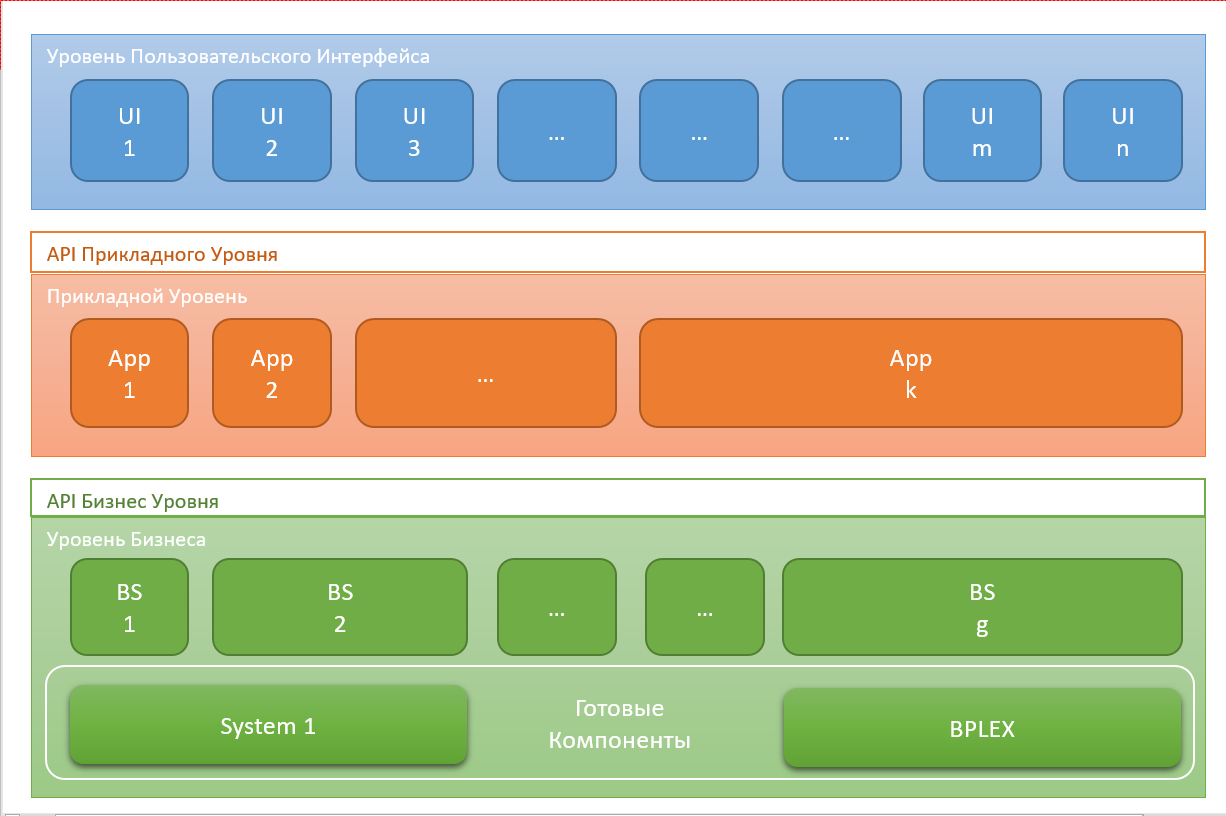 Рисунок 1. Архитектура системы, использующей BPLEXКомплекс программ BPLEX имеет архитектуру, представленную на рисунке ниже (Рисунок 2). Рисунок 2. Диаграмма компонент ПО «БИПЛЕКС-BPLEX»Сведения о составных частях программыПрограммные элементы структуры Системы представлены в таблице (Таблица 5).Таблица 6. Структура СистемыСведения о связях между составными частями программыВходящие в состав Системы элементы в процессе функционирования осуществляют обмен информацией с использованием API для приема и передачи данных.Описание методов взаимодействия представлено в Приложении 1. «Public-API: документация по интеграции».Сведения о связях с другими программамиВ процессе функционирования Система взаимодействует с источниками метаданных, которыми являются внешние системы, данные справочников.Информационная связь между элементами Системы и внешней средой осуществляется посредством API.Описание методов взаимодействия представлено в Приложении 1. «Public-API: документация по интеграции».Настройка программыУстановка СистемыДля развертывания BPLEX необходимо выполнить следующие действия в установленном порядке. Процесс запуска программного обеспеченияРазвёртывание бэкендаЧтобы подготовить к работе и запустить бэкенд системы BPLEX (проект https://gitlab.dellin.ru/OMOiM_developers/bplex-system/), используя сервер или рабочую станцию с ОС Linux, необходимо:Установить и настроить JDK 11Установить и настроить DockerУстановить и настроить клиентское ПО KubernetesСкачать исходники проекта (командой git clone https://gitlab.dellin.ru/OMOiM_developers/bplex-system.git или иным способом).В файле resources/application.properties указать актуальные параметры доступа к БД и другие привязанные к развёртыванию.Собрать файл jar командой ./gradlew quarkusBuild compileTestKotlinСобрать и опубликовать Docker-образ:docker build -t Название_образа -f src/main/docker/Dockerfile .docker push Название_образаПодготовить и развернуть конфигурацию на кластере Kubernetes.Типовой шаблон конфигурации находится в файле src/main/kubernetes/deployment.template.yaml проекта. В него необходимо подставить требуемые значения параметров для новой конфигурации и сохранить файл с названием deployment.yamlРазвернуть конфигурацию командой kubectl replace --force --cascade -f deployment.yamlРазвёрнутый бэкенд имеет UI, сгенерированный с использованием Swagger, расположенный по URL http://web-test.bplex.sandbox.bia-tech.ru/q/swagger-ui/ (здесь и далее домен в указанном URL характерен для демо-стенда). Рабочее API соответствует содержимому этой страницы. Развёртывание фронтендаЧтобы подготовить к работе и запустить фронтенд системы BPLEX (проект https://gitlab.dellin.ru/OMOiM_developers/bplex-ui/), используя сервер или рабочую станцию с ОС Linux, необходимо:Установить и настроить Docker.Установить и настроить клиентское ПО Kubernetes.Скачать исходники проекта (командой git clone https://gitlab.dellin.ru/OMOiM_developers/bplex-ui.git или иным способом)В файле src/api.ts указать актуальный адрес бэкенда (в соответствии с Ingress или Service).Собрать и опубликовать Docker-образ:docker build -t Название_образа .docker push Название_образаПодготовить и развернуть конфигурацию на кластере Kubernetes.Пример конфигурации находится в файле kubernetes/deployment.json проекта. При необходимости можно изменить некоторые параметры.Развернуть конфигурацию командой kubectl rollout restart -f ./kubernetes/deployment.jsonПроверка программыОписание способов проверки, позволяющих дать общее заключение о работоспособности программыОбщее состояния системы отображается на /q/healthКонтрольные примерыПримеры вводимых и получаемых данных, а также примеры выполнения операций в BPLEX, приведены в документе «БИПЛЕКС-BPLEX. Руководство пользователя».Результаты проверки программыКомплекс программного обеспечения «БИПЛЕКС-BPLEX» является работоспособным при одновременном выполнении следующих условий:в процессе запуска нет сообщения (сообщений) об ошибках;доступны все рабочие интерфейсы Системы.В ходе выполнения сценариев работы программы не должно быть зафиксировано критических ошибок, останавливающих или блокирующих работу программы. Перечень сообщений и ошибок, допустимых при работе Системы, приведен в п. 6.3 настоящего документа.Сообщения системному программистуТексты сообщений, выдаваемых в ходе настройки программыСообщения, выдаваемые при настройке Системы, описаны в разделе  4 «Настройка программы» настоящего документа.Тексты сообщений, выдаваемых в ходе проверки программыСообщения, выдаваемые программой в ходе выполнения проверки, аналогичны сообщениям, выдаваемым программой в ходе ее выполнения, и приведены в п.6.3.Тексты сообщений, выдаваемых в ходе выполнения программыСообщения, которые выдаются системой в ходе работы, описаны в документе «БИПЛЕКС-BPLEX. Руководство пользователя».Список обозначений и сокращенийПриложение 1. Public-API: документация по интеграции BPLEXВ настоящем документе приведен формат обмена сообщениями описание API BPLEX http://web-test.bplex.sandbox.bia-tech.ru/q/swagger-ui/#/API сервис работает по протоколу HTTP, HTTPS и представляет собой набор методов, с помощью которых совершаются запросы и возвращаются ответы для каждой операции. Все ответы приходят в виде JSON структур.Интеграции, в том числе, возможна на основе существующих механизмов интеграции (Excel/CSV, OLEDB, XML, JSON, Rest API).ТерминологияПроцесс – сущность, представляющая собой решение значимой для бизнеса проблемы, сводящаяся к преобразованию входных данных в выходные через выполнение набора стадий по цепочке вызовов.Стадия – сущность, которая для входных данных через определенный промежуток времени возвращает выходные данные. Используется для решения как общей бизнес задачи целиком, важной именно для пользователя, так и только для неделимой части какого-то более сложного вычисления.Сервис – конкретный сервис с унифицированным API, развернутый на конкретном URL, описывающий логику, за которую отвечает стадия.APIRegistry – реестр описания процессовPOST /registry/process – зарегистрировать новый процесс или обновить информацию о процессе с теми же тегами и версией.UUID: String – UUID описания процесса, именно по UUID будет потом этот процесс идентифицироваться.tags: String – разделенные запятой теги (например, test, preprod, full, small, reduced, moscow), которые позволят идентифицировать конкретную версию процесса. String – версия процесса. body: String – собственно информация о расчете, DSL по стадиям.DSL описывает расчет, как однонаправленный ациклический граф стадий, с двумя особыми вершинами, называемая начальная и конечная. На начальную вершину подаются входные данные для всего расчета, с конечной вершины получаются результаты целиком. В DSL описаны набор стадий, последовательность и их связи. Стадия описывается именем (тегами), версией (если не указана, то используется версия расчета), при интерпретации будут найдены те URL сервисов стадий, которые будут содержать все нужные теги. При выполнении процесса будет использован любой из свободных сервисов, который найден.POST /registry/service – зарегистрировать URL сервиса, отвечающий за стадию расчета.tags: String – разделенные запятой теги (например, test, preprod, full, small, reduced, moscow), которые позволят отличить конкретную стадию.version: String – версия сервиса.url: String – уникальный URL сервиса, на котором развернута стадия.GET /registry/processes – получить информацию о процессах.tags: String – разделенные запятой теги (например, test, preprod, full, small, reduced, moscow), которые позволят отличить конкретный процесс, optional.version: String –версия процесса, optional.dateFrom: optional Date – дата регистрация расчета, от которой вести поиск, optional.dateTo: optional Date – дата регистрация расчета, до которой вести поиск, optional.limit: optional Int – максимальное количество записей результата, optional.offset: optional Int – возвращать со смещением, начиная с определенной записи (по умолчанию – с начала).Responses – возвращается список UUID, соответствующий критериям, а также в результате возвращается общее количество записей. В случае если, например, не указана версия, то будет передана информация обо всех версиях процесса. Если вообще не указаны никакие параметры, то возвращается максимально допустимое количество записей о процессах и общее количество записей.GET /registry/process/UUID – получить информацию о конкретном процессе.UUID: String – UUID процесса.Responses – то, что передавалось ранее на POST. GET /registry/service – получить список сервисов, удовлетворяющим критериям поиска.tags: String – разделенные запятой теги (например, test, preprod, full, small, reduced, moscow), которые позволят отличить конкретную стадию, optional.version: String – optional версия стадии.Responses – то, что передавалось ранее на POST. Передается список, соответствующий критериям. В случае, если не указана, например, версия, то будут передана информация обо всех версиях стадии.delete /registry/process – удалить информацию о процессе.UUID: String – UUID описания процесса.delete /registry/service/url – сделать URL сервиса, отвечающим за стадии расчета, недоступным для использования.URL: String – URL сервера, на котором развернут сервис.Execution – логика, касающаяся исполнения расчетаPOST /execution/process – запуск процесса на исполнение.parameters:UUID: String – UUID конкретного процесса, именно по UUID потом будет идентифицироваться этот процесс.tags: String – разделенные запятой теги (например, test, preprod, full, small, reduced, moscow), которые позволят отличить конкретный процесс.version: String –версия расчета, optional. Если версия не указана, то используется последняя.body: object – входные данные.GET /execution/process/statusparameters:UUID – UUID процесса.Responses – текущая стадия, время запуска, ожидаемое время завершения, на каком сервере выполняется и подобная информация.DELETE /execution/process – отмена процесса. При отмене процесса освобождаются все занятые ресурсы.parameters:UUID – UUID процесса.GET /execution/process/result – результаты процесса.Responses – данные результата или подробная информация об ошибках.Monitoring – средства мониторинга инфраструктурыGET /monitoring/process – получить информацию о процессах.tags: String – разделенные запятой теги (например, test, preprod, full, small, reduced, moscow), которые позволят отличить конкретный процесс, optional.version: String – версия процесса, optional.dateFrom: optional Date – дата регистрация расчета, от которой вести поиск, optional.dateTo: optional Date – дата регистрация расчета, до которой вести поиск, optional.limit: optional Int – максимальное количество записей результата, optional.offset: optional Int – возвращать со смещением, начиная с определенной записи (по умолчанию – с начала).Responses – возвращается список данных о процессах, соответствующий критериям, а также в результате возвращается общее количество записей. В случае, если, например, не указана версия, то будет передана информация обо всех версиях процесса. Если не указаны вообще никакие параметры, то возвращается максимально допустимое количество записей о процессах и общее количество записей. Каждый элемент списка содержит полный набор тегов процесса, версию, текущий статус сервиса, время последнего изменения статуса, список сервисов, занятых конкретным процессом.GET /monitoring/service – получить информацию о сервисах.tags: String – разделенные запятой теги (например, test, preprod, full, small, reduced, moscow), которые позволят отличить конкретный сервис, optional.version: String – версия сервиса, optional.dateFrom: optional Date – дата регистрация расчета, от которой вести поиск, optional.dateTo: optional Date – дата регистрация расчета, до которой вести поиск, optional.limit: optional Int – максимальное количество записей результата, optional.offset: optional Int – возвращать со смещением, начиная с определенной записи (по умолчанию – с начала).Responses – возвращается список данных о сервисах, соответствующий критериям, а также в результате возвращается общее количество записей. В случае, если, например, не указана версия, то будет передана информация обо всех версиях сервиса. Если не указаны вообще никакие параметры, то возвращается максимально допустимое количество записей о сервисах и общее количество записей. Каждый элемент списка содержит полный набор тегов стадии, с которой связан сервис, версию, URL, на котором развернут сервис, текущий статус сервиса, время последнего изменения статуса.History – просмотр исторической информацииGET /history/processes – получить список процессов по критериям поиска.tags: optional String – разделенные запятой теги (например, test, preprod, full, small, reduced, moscow), которые позволят отличить конкретный процесс.version : optional String – версия процесса.dateFrom: optional Date – дата регистрация процесса, от которой вести поиск, optional.dateTo: optional Date – дата регистрация процесса, до которой вести поиск, optional.limit: optional Int – максимальное количество записей результата, optional.offset: optional Int – возвращать со смещением, начиная с определенной записи (по умолчанию – с начала).Responses – набор UUID процессов, удовлетворяющих критериям поиска.GET /history/stage – получить список стадий, участвующих в процессе, по критериям поиска.calcUUID: UUID процесса.Responses – набор UUID стадий, связанных с выполнением расчета с данным UUID.GET /history/process/log – получить логи конкретного расчета.UUID: String – UUID конкретного расчета.GET /history/stage/log – получить логи конкретной стадии.UUID: String – UUID конкретного расчета.GET /history/process/input – получить входные данные для конкретного расчета.UUID: String – UUID расчета.GET /history/stage/input – получить входные данные для конкретной стадии.UUID: String – UUID стадии.GET /history/process/output – получить данные результата для конкретного расчета.UUID: String – UUID расчета.GET /history/stage/output – получить данные результата для конкретной стадии.UUID: String – UUID стадии.GET /history/process/status – получить статистическую информацию о выполнении конкретного расчета (начало выполнения, конец выполнения, на каком сервере считалось, успех или неудача).UUID: String – UUID расчета.GET /history/stage/status – получить статистическую информацию о выполнении конкретной стадии (начало выполнения, конец выполнения, на каком сервере считалось, успех или неудача).UUID: String – UUID.Schedule – обеспечение запуска по расписаниюPOST /shedule – зарегистрировать события автоматического старта процесса.UUID: String – UUID конкретного расписания, именно по UUID потом будет идентифицироваться это расписание.tags: optional String – разделенные запятой теги (например, test, preprod, full, small, reduced, moscow), которые позволят отличить конкретный процесс.version : optional String – версия процесса.initialDateTime: DateTime – дата и время первого запуска.delayMinites: Int –промежуток времени в минутах между запусками.untilStart: Boolean – если True, то отсчитывать промежуток рестарта от начала процесса, если False, то от завершения. В случае, если требуется стартовать процесс, но предыдущий еще не завершился, событие старта в этот момент пропускается.body: входные данные процесса.GET /shedules – получить информацию о зарегистрированных событиях автоматических стартов.tags: String – разделенные запятой теги (например, test, preprod, full, small, reduced, moscow), которые позволят отличить конкретный сервис, optional.version: String – optional версия сервиса.dateFrom: optional Date – дата регистрация расчета, от которой вести поиск, optional.dateTo: optional Date – дата регистрация расчета, до которой вести поиск, optional.limit: optional Int – максимальное количество записей результата, optional.offset: optional Int – возвращать со смещением, начиная с определенной записи (по умолчанию – с начала).Responses – список UUID расписаний, удовлетворяющих условиям поиска, которые изначально отправлялись на POST, а также общее количество зарегистрированных записей. GET /shedule/UUID –  получить информацию о конкретном расписании.UUID: String – UUID расписания.Responses – те данные, которые передавались на POST.DELETE /shedule – пометить событие автоматического старта на удаление.UUID: String – UUID конкретного расписания.Сгенерированный API(сгенерировано Swagger Codegen https://github.com/swagger-api/swaggercodegen).Version: 1.0.All rights reserved http://apache.org/licenses/LICENSE-2.0.htmlMethodsExecution	DELETE /execution/process								Отмена процесса. Процесс отменяется, при этом освобождаются все занятые ресурсы (executionProcessDelete).Query parametersUUID (optional)Query Parameter – uuid процессаResponses204No Content	GET /execution/process/output								Результаты процесса (executionProcessOutputGet).Query parametersUUID (optional)Query Parameter – uuid процессаReturn typeMultipartBodyExample dataContent-Type: application/json{   "data" : { },   "name" : "name" }ProducesThis API call produces the following media types according to the Accept request header; the media type will be conveyed by the Content-Type response header. multipart/form–dataResponses200 данные результата или подробная информация об ошибках MultipartBody	POST /execution/process									Запуск процесса на исполнение (executionProcessPost).ConsumesThis API call consumes the following media types via the Content-Type request header: multipart/form-dataQuery parametersUUID (optional)Query Parameter – uuid конкретного процесса, именно по UUID будет потом этот процесс идентифицироваться tags (optional).Query Parameter – разделенные запятой теги (например, test, preprod, full, small, reduced, moskow), которые позволят идентифицировать конкретный процесс version (optional).Query Parameter – версия процесса. Если не указана, используется последняя.Form parametersdata (optional) Form Parameter — name (optional) Form Parameter —Responses201Created	GET /execution/process/status								Плучение статуса процесса (executionProcessStatusGet).Query parametersUUID (optional)Query Parameter – uuid процессаReturn typeProcessStatusExample dataContent-Type: application/jsonProducesThis API call produces the following media types according to the Accept request header; the media type will be conveyed by the Content-Type response header. application/jsonResponses200Текущая стадия, время запуска, ожидаемое время завершения, на каком сервере выполняется и подобная информация ProcessStatus.History	GET /history/process/input									Получить входные данные для конкретного процесса (historyProcessInputGet).Query parameterscalcUUID (optional)Query Parameter – uuid процессаReturn typeMultipartBodyExample dataContent-Type: application/json{   "data" : { },   "name" : "name" }ProducesThis API call produces the following media types according to the Accept request header; the media type will be conveyed by the Content-Type response header. multipart/form-dataResponses200 входные данные MultipartBody	GET /history/process/log									Получить логи конкретного процесса (historyProcessLogGet).Query parameterscalcUUID (optional)Query Parameter – uuid процессаReturn typeStringExample dataContent-Type: application/json""ProducesThis API call produces the following media types according to the Accept request header; the media type will be conveyed by the Content-Type response header. application/jsonResponses200Логи String	GET /history/process/output								Получить выходные данные для конкретного процесса (historyProcessOutputGet).Query parameterscalcUUID (optional)Query Parameter – uuid процессаReturn typeMultipartBodyExample dataContent-Type: application/json{   "data" : { },   "name" : "name" }ProducesThis API call produces the following media types according to the Accept request header; the media type will be conveyed by the Content-Type response header. multipart/form-dataResponses200 выходные данные MultipartBody	GET /history/process/status								Получить статистическую информацию о выполнении конкретного процесса (historyProcessStatusGet).Query parameterscalcUUID (optional)Query Parameter – uuid процессаReturn typeProcessStatusExample dataContent-Type: application/jsonProducesThis API call produces the following media types according to the Accept request header; the media type will be conveyed by the Content-Type response header. application/jsonResponses200Начало выполнения, конец выполнения, на каком сервере считалось, успех или неудача ProcessStatus.	GET /history/processes									Получить список процессов по критериям поиска (historyProcessesGet).Query parametersdateFrom (optional)Query Parameter – дата регистрация расчета, от которой искать dateTo (optional).Query Parameter – дата регистрация расчета, до которой искать limit (optional).Query Parameter – максимальное количество записей результата format: int32 offset (optional).Query Parameter – возвращать со смещением, начиная с определенной записи, по умолчанию с начала, format: int32 tags (optional).Query Parameter – разделенные запятой теги (например, test, preprod, full, small, reduced, moskow), которые позволят идентифицировать конкретный процесс version (optional).Query Parameter — версия процессаReturn type UUIDList Example dataContent-Type: application/json{   "totalRows" : 0,   "uuids" : [ "uuids", "uuids" ] }ProducesThis API call produces the following media types according to the Accept request header; the media type will be conveyed by the Content-Type response header. application/jsonResponses200Возвращается список UUID, соответствующий критериям, а также в результате возвращается общее количество записей. В случае, если, например, не указана версия, то будет передана информация обо всех версиях процесса. Если не указаны вообще никакие параметры, то возвращается максимально допустимое количество записей о процессах и общее количество записей UUIDList	GET /history/stage										Плучить список стадий, участвующих в процессе (historyStageGet).Query parameterscalcUUID (optional)Query Parameter – uuid процессаReturn type UUIDList Example dataContent-Type: application/json{   "totalRows" : 0,   "uuids" : [ "uuids", "uuids" ] }ProducesThis API call produces the following media types according to the Accept request header; the media type will be conveyed by the Content-Type response header. application/jsonResponses200 набор uuid стадий, связанных с выполнением расчета с данным UUID UUIDList	GET /history/stage/input									Получить входные данные для конкретной стадии (historyStageInputGet).Query parameterscalcUUID (optional)Query Parameter – uuid стадииReturn typeMultipartBodyExample dataContent-Type: application/json{   "data" : { },   "name" : "name" }ProducesThis API call produces the following media types according to the Accept request header; the media type will be conveyed by the Content-Type response header. multipart/form-dataResponses200 входные данные MultipartBody	GET /history/stage/log									Получить логи конкретной стадии (historyStageLogGet).Query parameterscalcUUID (optional)Query Parameter – uuid стадииReturn typeStringExample dataContent-Type: application/json""ProducesThis API call produces the following media types according to the Accept request header; the media type will be conveyed by the Content-Type response header. application/jsonResponses200Логи String	GET /history/stage/output									Получить выходные данные для конкретной стадии (historyStageOutputGet).Query parameterscalcUUID (optional)Query Parameter – uuid стадииReturn typeMultipartBodyExample dataContent-Type: application/json{   "data" : { },   "name" : "name" }ProducesThis API call produces the following media types according to the Accept request header; the media type will be conveyed by the Content-Type response header. multipart/form-dataResponses200 выходные данные MultipartBody	GET /history/stage/status									Получить статистическую информацию о выполнении конкретной стадии (historyStageStatusGet).Query parameterscalcUUID (optional)Query Parameter — uuid стадииReturn typeProcessStatusExample dataContent-Type: application/jsonProducesThis API call produces the following media types according to the Accept request header; the media type will be conveyed by the Content-Type response header. application/jsonResponses200 выходные данные ProcessStatusMonitoring	GET /monitoring/process									Плучить информацию о процессах (monitoringProcessGet).Query parametersdateFrom (optional)Query Parameter – дата регистрация расчета, от которой искать dateTo (optional).Query Parameter – дата регистрация расчета, до которой искать limit (optional).Query Parameter – максимальное количество записей результата format: int32 offset (optional).Query Parameter – возвращать со смещением, начиная с определенной записи, по умолчанию с начала, format: int32 tags (optional).Query Parameter – разделенные запятой теги (например, test, preprod, full, small, reduced, moskow), которые позволят идентифицировать конкретный процесс version (optional).Query Parameter – версия процессаReturn type UUIDList Example dataContent-Type: application/json{   "totalRows" : 0,   "uuids" : [ "uuids", "uuids" ] }ProducesThis API call produces the following media types according to the Accept request header; the media type will be conveyed by the Content-Type response header. application/jsonResponses200Возвращается список UUID, соответствующий критериям, плюс в результате возвращается общее количество записей. В случае, если не указана, например, версия, то будут передана информация обо всех версиях процесса. Если не указаны вообще никакие параметры возвращается максимально допустимое количество записей о процессах и общее количество UUIDList	GET /monitoring/service									Получить информацию о сервисах (monitoringServiceGet).Query parametersdateFrom (optional)Query Parameter – дата регистрация расчета, от которой искать dateTo (optional).Query Parameter – дата регистрация расчета, до которой искать limit (optional).Query Parameter – максимальное количество записей результата format: int32 offset (optional).Query Parameter – возвращать со смещением начиная с определенной записи, по умолчанию с начала, format: int32 tags (optional).Query Parameter – разделенные запятой теги (например, test, preprod, full, small, reduced, moskow), которые позволят идентифицировать конкретный процесс version (optional).Query Parameter – версия процессаReturn typeServiceInfoListExample dataContent-Type: application/json{   "totalRows" : 0,   "infos" : [ {     "version" : "version",     "url" : "url",     "tags" : [ "tags", "tags" ]   }, {     "version" : "version",     "url" : "url",     "tags" : [ "tags", "tags" ]   } ] }ProducesThis API call produces the following media types according to the Accept request header; the media type will be conveyed by the Content-Type response header. application/jsonResponses200Возвращается список данных о сервисах, соответствующий критериям, а также в результате возвращается общее количество записей. В случае, если, например, не указана версия, то будет передана информация обо всех версиях сервиса. Если не указаны вообще никакие параметры, то возвращается максимально допустимое количество записей о сервисах и общее количество записей. Каждый элемент списка содержит полный набор тегов стадии, с которой связан сервис, версию, url, на котором развернут сервис, текущий статус сервиса, время последнего изменения статуса ServiceInfoListRegistryDELETE /registry/process						   			Удалить информацию о процессе (registryProcessDelete).Query parametersUUID (optional)Query Parameter – uuid описания процессаResponses204No ContentGET /registry/process									Получить информацию о процессах (registryProcessGet).Query parametersdateFrom (optional)Query Parameter – дата регистрация расчета, от которой искать dateTo (optional).Query Parameter – дата регистрация расчета, до которой искать limit (optional).Query Parameter – максимальное количество записей результата format: int32 offset (optional).Query Parameter – возвращать со смещением начиная с определенной записи, по умолчанию с начала, format: int32 tags (optional).Query Parameter – разделенные запятой теги (например, test, preprod, full, small, reduced, moskow) которые позволят идентифицировать конкретный процесс version (optional).Query Parameter – версия процессаReturn type UUIDList Example dataContent-Type: application/json{   "totalRows" : 0,   "uuids" : [ "uuids", "uuids" ] }ProducesThis API call produces the following media types according to the Accept request header; the media type will be conveyed by the Content-Type response header. application/jsonResponses200Возвращается список UUID, соответствующий критериям, а также в результате возвращается общее количество записей. В случае, если, например, не указана версия, то будет передана информация обо всех версиях процесса. Если не указаны вообще никакие параметры, то возвращается максимально допустимое количество записей о процессах и общее количество UUIDList	POST /registry/process									Зарегистрировать новый процесс или обновить информацию о процессе с теми же тегами и версией (registryProcessPost).<pre><code> body – собственно информация о расчете, DSL по стадиям. DSL описывает расчет как однонаправленный ациклический граф стадий, с двумя особыми вершинами, называемая начальная и конечная. На начальную вершину подаются входные данные для всего расчета, с конечной вершины получаем результаты целиком. В DSL описаны набор стадий, последовательность и их связи, стадия описывается именем, тегами, версией (если не указана, то используется версия расчета), при интерпретации будут найдены те URL сервисов стадий, которые будут содержать все нужные теги. При выполнении процесса будет использован любой из свободных сервисов, который был найден </code></pre>ConsumesThis API call consumes the following media types via the Content-Type request header: application/jsonRequest bodybody ProcessDTO (optional) Body Parameter —Query parametersUUID (optional)Query Parameter – uuid описания процесса, именно по UUID будет потом этот процесс идентифицироваться tags (optional).Query Parameter – разделенные запятой теги (например test, preprod, full, small, reduced, moskow), которые позволят идентифицировать конкретный процесс version (optional).Query Parameter – версия процесса.Responses201Created	GET /registry/process/{uuid}								Получить информацию о конкретном процессе (registryProcessUuidGet).Path parametersuuid (required)Path Parameter – UUID процессаReturn type ProcessInfoExample dataContent-Type: application/jsonProducesThis API call produces the following media types according to the Accept request header; the media type will be conveyed by the Content-Type response header. application/jsonResponses200То, что передавалось ранее на post. ProcessInfo	DELETE /registry/service									Сделать недоступным для использования url сервиса, отвечающего за стадии расчета (registryServiceDelete).Query parametersurl (optional)Query Parameter – URL сервера, на котором развернут сервис.Responses204No Content	GET /registry/service									Плучить список сервисов, удовлетворяющим критериям поиска (registryServiceGet).Query parameterstags (optional)Query Parameter – разделенные запятой теги (например test, preprod, full, small, reduced, moskow), которые позволят идентифицировать конкретный процесс version (optional).Query Parameter – версия процесса.Return type ServiceInfoExample dataContent-Type: application/json{   "version" : "version",   "url" : "url",   "tags" : [ "tags", "tags" ] }ProducesThis API call produces the following media types according to the Accept request header; the media type will be conveyed by the Content-Type response header. application/jsonResponses200То, что передавалось ранее на post. Передается список, соответствующий критериям. В случае, если не указана, например, версия, то будут передана информация обо всех версиях стадии ServiceInfo	POST /registry/service									Зарегистрировать URL сервиса, отвечающего за стадию расчета (registryServicePost).Query parameterstags (optional)Query Parameter – разделенные запятой теги (например, test, preprod, full, small, reduced, moskow), которые позволят идентифицировать конкретный процесс url (optional).Query Parameter – URL сервиса, на котором развернута стадия, уникален version (optional).Query Parameter – версия процессаResponses201CreatedSchedule	DELETE /schedule										Пометить событие автоматического старта на удаление (scheduleDelete).Responses204No Content	POST /schedule										Зарегистрировать события автоматического старта процесса (schedulePost).ConsumesThis API call consumes the following media types via the Content-Type request header: application/json;charset=UTF-8Request bodybody MultipartBody (optional) Body ParameterQuery parametersdelayMinutes (optional)Query Parameter – промежуток времени в минутах между запусками format: int32 initialDateTime (optional).Query Parameter – дата и время первого запуска tags (optional).Query Parameter – разделенные запятой теги (например, test, preprod, full, small, reduced, moskow), которые позволят идентифицировать конкретный процесс untilStart (optional).Query Parameter – если true, то отсчитывать промежуток рестарта от начала процесса, если false, то от завершения. В случае, если требуется стартовать процесс, но предыдущий еще не завершился, событие старта в этот момент пропускается uuid (optional).Query Parameter – uuid конкретного расписания, именно по UUID будет потом это расписание идентифицироваться version (optional).Query Parameter – версия процессаResponses201Created	GET /schedule/{uuid}									Получить информацию о конкретном расписании (scheduleUuidGet).Path parameters uuid (required) Path Parameter – UUID расписанияReturn type ScheduleInfoExample dataContent-Type: application/json{   "initialDateTime" : "2000-01-23",   "delayMinutes" : 0,   "untilStart" : true,   "uuid" : "uuid",   "version" : "version",   "tags" : "tags" }ProducesThis API call produces the following media types according to the Accept request header; the media type will be conveyed by the Content-Type response header. application/jsonResponses200 те данные, которые передавались на POST ScheduleInfo	GET /schedules										Получить информацию о зарегистрированных событиях автоматических стартов (schedulesGet).Query parametersdateFrom (optional)Query Parameter – дата регистрация расчета, от которой искать format: date dateTo (optional).Query Parameter – дата регистрация расчета, до которой искать format: date limit (optional).Query Parameter – максимальное количество записей результата format: int32 offset (optional).Query Parameter – возвращать со смещением начиная с определенной записи, по умолчанию с начала, format: int32 tags (optional).Query Parameter – разделенные запятой теги (например, test, preprod, full, small, reduced, moskow), которые позволят идентифицировать конкретный процесс version (optional).Query Parameter – версия процессаReturn type UUIDList Example dataContent-Type: application/json{   "totalRows" : 0,   "uuids" : [ "uuids", "uuids" ] }ProducesThis API call produces the following media types according to the Accept request header; the media type will be conveyed by the Content-Type response header. application/jsonResponses200 список UUID расписаний, удовлетворяющих условиям поиска, которые изначально отправлялись на POST плюс общее количество зарегистрированных. UUIDListModels	Date													InputStream												ListServiceInfo											ListStageDescription										ListString												MultipartBody										data (optional) InputStream name (optional) String	ProcessDTO											dsl (optional) ListStageDescription	ProcessInfo											dsl (optional) ProcessDTO tags (optional) ListString uuid (optional) Stringversion (optional) String	ProcessStatus											planningEndTime (optional) DateserviceURL (optional) Stringstage (optional) StringstartingTime (optional) Date	ScheduleInfo											delayMinutes (optional) Integer format: int32 initialDateTime (optional) Datetags (optional) StringuntilStart (optional) Boolean uuid (optional) Stringversion (optional) String	ServiceInfo											tags (optional) ListString url (optional) Stringversion (optional) String	ServiceInfoList										infos (optional) ListServiceInfo totalRows (optional) Integer format: int32	StageDescription										additionalIn (optional) ListStringnextStage (optional) StageDescription previousStages (optional) ListStageDescription tags (optional) Stringtasks (optional) ListString type (optional) StageType version (optional) String	StageType												UUIDList											totalRows (optional) Integer format: int32 uuids (optional)ListStringЛист регистрации измененийНаименованиеХарактеристикиТип процессораi686Частота процессора2GhzКоличество ядер2Объем кэша L3256KОбъем кэша L26144KЧипсетIntel B75Тип оперативной памятиDDR3Объем оперативной памяти8GbТип накопителяHDDОбъем накопителя500GbОптический привод-Тип видеокартывстроеннаяВидеопамять128MbКоличество портов PS/21Количество портов USB2COM порт-Количество разъемов VGA1Разъем RJ-451Мощность блока питания450WНаименование ОСВерсияRedHat Linux (RHEL)7.3MS WindowsВыше Windows 7Наименование утилитыВерсияQuarkus13.0 Gitlab CI8.13Java development kit8u40 и вышеDocker 1.17 и вышеKafka 2.0.0УзелУзелТехнические характеристикиОбщесистемное программное обеспечение – операционная система (ОС)Специальное программное обеспечениеПК оператораПК оператораПроцессор: Intel Pentium/Celeron 1800 МГц и выше;ОЗУ: не менее 1 Гб;HDD: 1 Гб и болееОС: 
Windows XP (SP3) и выше, Linux, MAC OS, Android v6 и вышеВеб-браузер:Google ChromeУправляющий сервер виртуальной среды (оркестрация контейнеров)Kubernetes MasterПроцессор: 2 х Intel/AMD x64;ОЗУ: не менее 4 Gb;HDD: не менее 32 GbОС:Linux семейства CentOS 7.4Kubernetes Управляющий сервер виртуальной среды (оркестрация контейнеров)Kubernetes SlaveПроцессор: 16 х Intel/AMD x64;ОЗУ: не менее 64 Gb;HDD: не менее 64 GbОС:Linux семейства CentOS 7.4Kubernetes Сервер приложений виртуальной средыСервер приложений виртуальной средыПроцессор: 4х Intel/AMD x64;ОЗУ: не менее 16 Gb;HDD: не менее 64 GbОС:Linux семейства CentOS 7.4KubernetesСервер БДСервер БДПроцессор: 16 х Intel/AMD x64;ОЗУ: не менее 32 Gb;HDD: не менее 200 GbОС:Linux семейства CentOS 7.4СУБД:PostgreSQL, MS SQL, MongoСервер обмена сообщениями 
(основная шина)Сервер обмена сообщениями 
(основная шина)Процессор: 8 х Intel/AMD x64;ОЗУ: не менее 8 Gb;HDD: не менее 40 GbОС:Linux семейства CentOS 7.4KafkaСервер журналирования (логов)Сервер журналирования (логов)Процессор: 4 х Intel/AMD x64;ОЗУ: не менее 8 Gb;HDD: не менее 200 GbОС:Linux семейства CentOS 7.4Elastic Search (сбор), Kibana (отображение)Сервер мониторинга (логов)Сервер мониторинга (логов)Процессор: 4 х Intel/AMD x64;ОЗУ: не менее 8 Gb;HDD: не менее 200 GbОС:Linux семейства CentOS 7.4Prometeus (сбор), Graphana (отображение)НаименованиеОписаниеUIПубличный и административный интерфейсы системыAPI GatewayИнтерфейс взаимодействия с BPLEX для UI и внешних системValidatorСлужба проверки консистентности модели StorageПодсистема хранения моделей, служебной информации, промежуточных результатов вычислений, состоянийSchedulerСлужба настройки расписания запускаControllerМеханизм управления ресурсами для параллельного исполнения моделей и их элементов, в том числе за счет динамического создания новых Executor-ов и управления выделяемыми им ресурсамиInterpreterСлужба интерпретации модели для конкретных Executor-овExecutorПрикладной модуль линейной оптимизацииReaderСлужба загрузки данных из внешних источниковWriterСлужба передачи данных во внешние источникиESBШина данных для межсервисного взаимодействияPermissionsСлужба управления правами доступаLoggingПодсистема журналированияMonitoringПодсистема мониторингаVersion controlПодсистема версионирования моделейТермин/ СокращениеЗначениеЗначениеAnt(Another Neat Tool) – инструмент сборки на основе XML, который является широко используемым инструментом сборки на основе Java с полной переносимостью чистого кода Java(Another Neat Tool) – инструмент сборки на основе XML, который является широко используемым инструментом сборки на основе Java с полной переносимостью чистого кода JavaAPI(Application Programming Interface) – программный интерфейс приложения, интерфейс прикладного программирования), описание способов (набор классов, процедур, функций, структур или констант), которыми одна компьютерная программа может взаимодействовать с другой программой(Application Programming Interface) – программный интерфейс приложения, интерфейс прикладного программирования), описание способов (набор классов, процедур, функций, структур или констант), которыми одна компьютерная программа может взаимодействовать с другой программойBasic Beginner's All-purpose Symbolic Instruction Code (Всецелевой язык программирования для начинающих)CentOS(англ. Community ENTerprise Operating System) – дистрибутив Linux, основанный на коммерческом Red Hat Enterprise Linux компании Red Hat и совместимый с ним(англ. Community ENTerprise Operating System) – дистрибутив Linux, основанный на коммерческом Red Hat Enterprise Linux компании Red Hat и совместимый с нимCPLEX Пакет программного обеспечения («решатель»), предназначенный для решения задач линейного и квадратичного программирования, в том числе целочисленного программированияDockerПрограммное обеспечение для автоматизации развёртывания и управления приложениями в среде виртуализации на уровне операционной системыElastic Search Высокомасштабируемая распределенная поисковая система полнотекстового поиска и анализа данных, работающая в режиме реального времениExplicit DenyПриоритет отказа над разрешениемGitlabВеб-инструмент жизненного цикла DevOps с открытым исходным кодом, представляющий систему управления репозиториями кода для Git с собственной вики, системой отслеживания ошибок, CI/CD пайплайном и другими функциямиGitlab Registry GitLab Container Registry – это безопасный приватный реестр для образов (images) Docker, разработанный с помощью ПО с открытым кодомGradleСистема сборкиGraphanaИнструмент с открытым исходным кодом для визуализации данных из различных систем сбора статистикиGurobiВнешний модуль решения задач с параллельными алгоритмами для задач линейного программирования, задач квадратичного программирования и смешанно-целочисленных задачID (ИД)ИдентификаторИдентификаторJavaСтрого типизированный объектно-ориентированный язык программирования общего назначенияJava Runtime EnvironmenСреда выполнения JavaСреда выполнения JavaJDKJDK (Java SE Development Kit) – набор инструментов разработчика для создания программ на Java. Включает в себя JRE плюс инструменты для разработки, отладки и мониторинга Java приложенийJSON(JavaScript Object Notation) – текстовый формат обмена данными, основанный на JavaScript(JavaScript Object Notation) – текстовый формат обмена данными, основанный на JavaScriptKafkaРаспределённый программный брокер сообщений, проект с открытым исходным кодом, разрабатываемый в рамках фонда Apache. Написан на языках программирования Java и ScalaРаспределённый программный брокер сообщений, проект с открытым исходным кодом, разрабатываемый в рамках фонда Apache. Написан на языках программирования Java и ScalaKerberosKerberos – сетевой протокол аутентификации, позволяющий передавать данные через незащищённые сети для безопасной идентификации. Ориентирован , в первую очередь , на клиент-серверную модель и обеспечивает взаимную аутентификацию – оба пользователя через сервер подтверждают личности друг другаKibanaПлатформа для анализа и визуализации с открытым исходным кодом, предназначенная для работы с ElasticsearchKubernetesПрограммное обеспечение с открытым исходным кодомLDAP(англ. Lightweight Directory Access Protocol – «легковесный протокол доступа к каталогам») – протокол прикладного уровня для доступа к службе каталогов X.500, разработанный IETF как облегчённый вариант разработанного ITU-T протокола DAPMongoДокументоориентированная система управления базами данных, не требующая описания схемы таблиц. Считается одним из классических примеров NoSQL-систем, использует JSON-подобные документы и схему базы данных. Написана на языке C++. Применяется в веб-разработке, в частности, в рамка JavaScript-ориентированного стека MEANMS SQLСУБД реляционного типа. Для манипуляции данными используется специально разработанный язык Transact-SQLPostgreSQL Свободная объектно-реляционная СУБДPrometeusСистема мониторинга серверов и программ с открытым исходным кодомPythonИнтерпретируемый язык программированияQuarkusПолная, многоплатформенная среда проектирования, легко адаптируемая к требованиям конкретного проектаRed Hat LinuxДистрибутив Linux компании Red HatДистрибутив Linux компании Red HatRed Hat OpenShift Container PlatformПлатформа для самостоятельной подготовки, сборки и развертывания приложений и их компонентов. OpenShift позволяет собрать воедино множество разрозненных процессов внутри компании и вести разработку в соответствии с принципами DevOps и CI/CDSDKНабор средств разработки, позволяющий специалистам по программному обеспечению создавать приложения для определённого пакета программ, программного обеспечения базовых средств разработки, аппаратной платформы, компьютерной системы, игровых консолей, операционных систем и прочих платформSparxSparx Enterprise Architect (EA) - инструмент визуального моделирования и проектирования, основанный на OMG UMLSwaggerфреймворк для спецификации RESTful APIUID(Unique identifier) – уникальный идентификатор(Unique identifier) – уникальный идентификаторБДБаза данныхБэкенд(англ. back-end) – программно-аппаратная часть сервиса. Бэкенд отвечает за осуществление функционирования внутренней части веб-сайтаОСОперационная системаПКПерсональный компьютерПОПрограммное обеспечениеСУБДСистема управления базами данныхСущностьСовокупность коллекции объектов с присущей им базовой (низкоуровневой) бизнес-логикой. Сущность обладает набором характеристик, значения которых подчиняются определенным правилам обработкиСовокупность коллекции объектов с присущей им базовой (низкоуровневой) бизнес-логикой. Сущность обладает набором характеристик, значения которых подчиняются определенным правилам обработкиФронтенд(англ. front-end) – клиентская сторона пользовательского интерфейса к программно-аппаратной части сервиса{   "planningEndTime" : "2000-01-23",   "stage" : "stage",   "serviceURL" : "serviceURL" }{   "planningEndTime" : "2000-01-23",   "stage" : "stage",   "serviceURL" : "serviceURL" }{   "planningEndTime" : "2000-01-23",   "stage" : "stage",   "serviceURL" : "serviceURL" }{   "dsl" : {     "dsl" : [ {       "type" : "MAP",       "version" : "version",       "additionalIn" : [ "additionalIn", "additionalIn" ],       "tags" : "tags"     }, {       "type" : "MAP",       "version" : "version",       "additionalIn" : [ "additionalIn", "additionalIn" ],       "tags" : "tags"     } ]   },   "uuid" : "uuid",   "version" : "version" }Номера листов (страниц)Номера листов (страниц)Номера листов (страниц)Номера листов (страниц)Номера листов (страниц)Всего листов (страниц) в докум.№ документаВходящий № сопроводительного докум. и датаПодп.ДатаИзмИзмененныхЗамененныхНовыхАннулированныхВсего листов (страниц) в докум.№ документаВходящий № сопроводительного докум. и датаПодп.Дата